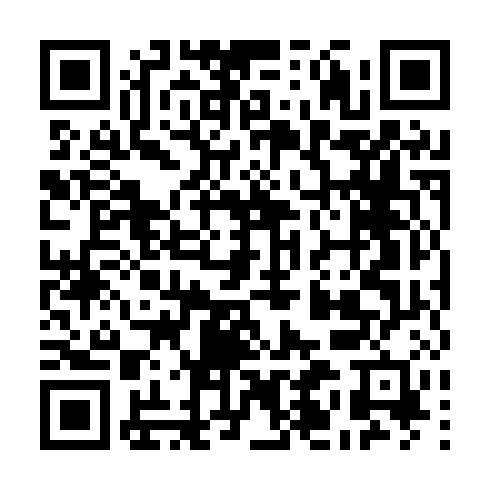 Ramadan times for Braham Mission, Papua New GuineaMon 11 Mar 2024 - Wed 10 Apr 2024High Latitude Method: NonePrayer Calculation Method: Muslim World LeagueAsar Calculation Method: ShafiPrayer times provided by https://www.salahtimes.comDateDayFajrSuhurSunriseDhuhrAsrIftarMaghribIsha11Mon5:145:146:2412:293:336:336:337:3812Tue5:145:146:2412:283:346:336:337:3813Wed5:145:146:2412:283:346:326:327:3714Thu5:145:146:2312:283:346:326:327:3715Fri5:145:146:2312:273:356:316:317:3716Sat5:145:146:2312:273:356:316:317:3617Sun5:145:146:2312:273:356:316:317:3618Mon5:145:146:2312:273:356:306:307:3519Tue5:145:146:2312:263:366:306:307:3520Wed5:145:146:2312:263:366:296:297:3421Thu5:145:146:2312:263:366:296:297:3422Fri5:135:136:2212:253:366:286:287:3323Sat5:135:136:2212:253:366:286:287:3324Sun5:135:136:2212:253:376:276:277:3225Mon5:135:136:2212:243:376:276:277:3226Tue5:135:136:2212:243:376:266:267:3127Wed5:135:136:2212:243:376:266:267:3128Thu5:125:126:2212:243:376:266:267:3129Fri5:125:126:2112:233:376:256:257:3030Sat5:125:126:2112:233:376:256:257:3031Sun5:125:126:2112:233:376:246:247:291Mon5:125:126:2112:223:386:246:247:292Tue5:125:126:2112:223:386:236:237:283Wed5:115:116:2112:223:386:236:237:284Thu5:115:116:2112:213:386:226:227:285Fri5:115:116:2012:213:386:226:227:276Sat5:115:116:2012:213:386:226:227:277Sun5:115:116:2012:213:386:216:217:268Mon5:115:116:2012:203:386:216:217:269Tue5:105:106:2012:203:386:206:207:2610Wed5:105:106:2012:203:386:206:207:25